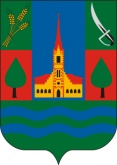 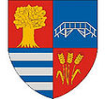  Önkormányzata Polgármesterétől48, Telefon:45/ 47-e-mail: @.huhonlap: www..hu___________________________________________________________________________Szám:/20.Készítette: 		A határozati javaslat elfogadásához								egyszerű többség szükséges!												E L Ő T E R J E S Z T É S- a Képviselő-testülethez -A Polgármester 20. évi szabadságolási ütemtervének jóváhagyására(Készült: a Képviselő-testület 20. február -i ülésére)Tisztelt Képviselő-testület!A közszolgálati tisztviselőkről szóló 2011. évi CXCIX. törvény (továbbiakban: Kttv.) harmadik részVII/A. fejezete különös rendelkezéseket tartalmaz a polgármester, alpolgármester foglalkoztatási jogviszonyára vonatkozóan.  A Kttv. 225/A. § (1) bekezdése értelmében: „ (1) A főállású polgármester foglalkoztatási jogviszonya a képviselő-testület és a polgármester között - a (2) bekezdés b) pontja kivételével - választással létrejövő, sajátos közszolgálati jogviszony. A polgármester tekintetében a képviselő-testület gyakorolja a munkáltatói jogokat.”A szabadság ütemezését a képviselő-testület határozattal hagyja jóvá. A képviselő-testület ezen jogkörét az alábbi jogszabályok alapján és eljárás-rendben jogosult gyakorolni:A Kttv. 225/C. § (1)-(4) bekezdés rendelkezései, illetve a 225/L. §-a alapján a polgármester foglalkoztatási jogviszonyára megfelelően alkalmazni kell a Kttv. 100. § (2) bekezdését, a szabadság kiadására vonatkozó 104. §  (2), (6) és (7) bekezdéseit; a 106. § (1) és (2) bekezdését, továbbá a 107. §-t is. A Kttv. 225/C § (1) bekezdése szerint a főállású polgármester évi huszonöt munkanap alapszabadságra és tizennégy munkanap pótszabadságra jogosult.  A Kttv. 225/C § (2)-(4) bekezdései szerint:„(2) A polgármester előterjesztésére a képviselő-testület minden év február 28-ig jóváhagyja a polgármester szabadságának ütemezését. A szabadságot az ütemezésben foglaltaknak megfelelően kell kiadni, valamint igénybe venni. A polgármester a szabadság igénybevételéről a képviselő-testületet a következő ülésen tájékoztatja.A polgármester a szabadságot az ütemezéstől eltérően csak előre nem látható, rendkívüli esetben, vagy az igénybevételt megelőzően legkésőbb tizenöt nappal megtett előzetes bejelentést követően veheti igénybe. (3) Minden év január 31-ig a jegyző által vezetett nyilvántartás alapján meg kell állapítani a polgármester előző évben igénybe vett szabadságának mértékét, és a ki nem adott szabadságot a tárgyévi szabadsághoz hozzá kell számítani. (4) A polgármesternek a szabadságot az esedékesség évében, de legkésőbb a következő év március 31-ig kell igénybe venni vagy kiadni.”Az előterjesztés mellékletét képező szabadságolási ütemtervben szerepel a 20. évre  megállapított rendes szabadság és annak  ütemezése. Tájékoztatom a Tisztelt Képviselő-testületet, hogy Önkormányzata Képviselő-testületének Szervezeti és Működési Szabályzatáról szóló önkormányzati rendelet 51. § (2) bekezdése alapján a Polgármester szabadságának kivételét az Alpolgármester felügyeli. Előterjesztésem mellékletét képezi a határozati javaslat valamint a szabadságolási ütemterv. Kérem a Tisztelt Képviselő-testületet, hogy az előterjesztést megtárgyalni és a mellékeltét képező határozati javaslatot elfogadni szíveskedjen., 20. február .„Határozati javaslat” Önkormányzata Képviselő-testületének…/20.(……..…) önkormányzati határozataaPolgármester 20. évi szabadságolási ütemtervének jóváhagyásárólA Képviselő-testület:megtárgyalta a Polgármester 20. évi szabadságolási ütemtervét és azt változtatás nélkül hagyja jóvá. A határozatot kapják:PolgármesterJegyző, Aljegyző (helyben),Az előterjesztés és a határozati javaslat törvényességi szempontból megfelel. , 20. február .									……………………………..dr. Deák Ferenc jegyző ÉRTESÍTÉS A 20. ÉVI SZABADSÁG MEGÁLLAPÍTÁSÁRÓLNév: Születés idő: Tárgyidőszak: 20.01.01-20.1.. Munkaköre: Polgármester Adószáma: Igénybe vehető szabadság (munkanap)Előző évről áthozott:	Tárgyévi szabadság:				Összes igénybe vehető tárgyévi szabadság:   Ütemezés:, 209. február .20.20.20.20.20.20.20.20.20.20.20.20.Szabadságok napjaSzabadságok napjaSzabadságok napjaJanuárFebruárMárciusÁprilisMájusJúniusJúliusAugusztusSzeptemberOktóberNovemberDecemberElőző évek áthozat20. évi rendesMegálla-pított összesJanuárFebruárMárciusÁprilisMájusJúniusJúliusAugusztusSzeptemberOktóberNovemberDecember